Intencje  mszalne 30 sierpnia – 06 września 2020 r.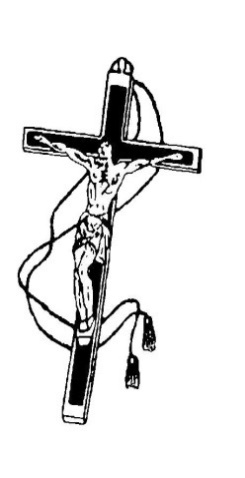         Niedziela: 30 sierpnia 2020 r. – 22. niedziela zwykła        Niedziela: 30 sierpnia 2020 r. – 22. niedziela zwykła8.001) W intencji Parafian2) Za + Zofię Ellas (gregorianka)10.001) Za + tatę Jana w 12. rocznicę śmierci, mamę Janinę w 15. rocznicę śmierci, brata Zdzisława w 1. rocznicę śmierci, ciocię Genowefę, dziadków Katarzynę i Stanisława, Mariannę i Antoniego12.001) Za + Leona Kalinę w 36. rocznicę śmierci i za + Łucję, Marcela, ++ z  rodziny i dusze w czyśćcu cierpiące  19.001) Z podziękowaniem za otrzymane łaski, z prośbą o dalsze błogosławieństwo, opiekę Matki Bożej, Dary Ducha Świętego oraz zdrowie dla Zofii i Pawła z okazji 21. rocznicy ślubu2) W 13. rocznicę ślubu – o uzdrowienie relacji w małżeństwie oraz potrzebne łaski i opiekę Matki Bożej dla całej rodzinyPoniedziałek: 31 sierpnia 2020 r. Poniedziałek: 31 sierpnia 2020 r. 8.001) Za + Janinę Ostapczuk – od Wspólnoty Żywego Różańca18.301) Za + męża Władysława i za ++ rodziców2) Za ++ Edwarda Kalinowskiego w 3. rocznicę śmierci, Radosława Kurasik w 3. rocznicę śmierci, Kazimierę Wieczorek i Józefa Romańskiego w 8. rocznicę śmierciWtorek: 01 września 2020 r. Wtorek: 01 września 2020 r. 8.001) Za + Andrzeja18.301) Dziękczynno – błagalna za dar życia w kolejną rocznicę urodzin Jarosława, z podziękowaniem za łaski, dary Ducha Świętego i opiekę Matki Bożej 2) Za + Michała SiurkoŚroda: 02 września 2020 r. Środa: 02 września 2020 r. 8.001) Za + brata Stefana z okazji imienin18.301) W intencji wspólnoty Betesda i jej Opiekuna Ojca Tomasza - z prośbą o Boże błogosławieństwo, dary Ducha Świętego i opiekę Maryi Niepokalanej2) O łaskę zdrowia dla Eweliny i opiekę Matki Bożej w czasie leczeniaCzwartek: 03 września 2020 r. – św. Grzegorza Wielkiego, papieża i doktora Kościoła, wspomnienie Czwartek: 03 września 2020 r. – św. Grzegorza Wielkiego, papieża i doktora Kościoła, wspomnienie 8.001) Z prośbą o zdrowie i Boże błogosławieństwo dla męża Stanisława i Krystyny oraz całej rodziny18.301) W intencji O. Tomasza, O. Zbigniewa i O. Sebastiana - z  prośbą o Boże błogosławieństwo i opiekę Matki Bożej, światło Ducha Świętego na czas posługi w naszej Parafii2) Za + mamę Irenę Chlewińską w 15. rocznicę śmierci i za + tatę Jana Chlewińskiego Piątek: 04 września 2020 r. - św. Marii Stelli i towarzyszek, męczennic  Piątek: 04 września 2020 r. - św. Marii Stelli i towarzyszek, męczennic  8.001) wolna18.301) W intencji zadośćuczynienia za grzechy w parafii, zwłaszcza łamania pierwszego przykazania, z prośbą o Boże błogosławieństwo i opiekę Matki Bożej Niepokalanej dla dzieła budowy Domu Pokuty oraz za wszystkich Ofiarodawców2) W intencji Barbary – o powrót do zdrowiaSobota: 05 września 2020 r. – św. Matki Teresy z KalkutySobota: 05 września 2020 r. – św. Matki Teresy z Kalkuty8.001) wolna16.301) Msza św. ślubna18.301) W intencji wspólnoty Żywego Różańca – o zdrowie dla żyjących, ulgę w cierpieniu dla chorych i życie wieczne dla zmarłych, o potrzebne łaski dla opiekuna – Ojca Proboszcza oraz w intencji tych, którzy poświęcili siebie i swoje rodziny Niepokalanemu Sercu Maryi2) Z podziękowaniem za otrzymane łaski, z prośbą o zdrowie, Boże błogosławieństwo i opiekę Matki Bożej dla całej rodziny oraz wiarę i światło Ducha Świętego dla Tomka, Hani, Gabrysi i ZosiNiedziela: 06 września 2020 r. – 23. niedziela zwykłaNiedziela: 06 września 2020 r. – 23. niedziela zwykła8.001) W intencji dziękczynnej10.001) W 5. rocznicę śmierci męża Stefana, za + Małgorzatę Michalak, + Zbigniewa Kota oraz dusze w czyśćcu cierpiące2) W intencji Czesława, Marcina i Michasia z okazji ich urodzin, dziękując za dar życia oraz z  prośbą o opiekę Matki Bożej Nieustającej Pomocy 12.001) W intencji Parafian2) Za + Leona Greczkowskiego w 45. rocznicę śmierci oraz ++ z obojga stron – o radość życia wiecznego  3) Z okazji 80. urodzin Janiny – z podziękowaniem za otrzymane łaski, z prośbą o dalszą opiekę NMP dla niej oraz jej dzieci, wnuków i prawnuków19.001) Z podziękowaniem za otrzymane łaski, z prośbą o błogosławieństwo, opiekę Matki Bożej, Dary Ducha Świętego dla Rafała z okazji 19. urodzin